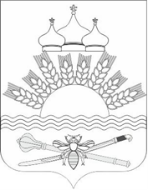 РОССИЙСКАЯ ФЕДЕРАЦИЯРОСТОВСКАЯ ОБЛАСТЬТАРАСОВСКИЙ РАЙОНМУНИЦИПАЛЬНОЕ ОБРАЗОВАНИЕ«ДЯЧКИНСКОЕ СЕЛЬСКОЕ ПОСЕЛЕНИЕ»АДМИНИСТРАЦИЯ ДЯЧКИНСКОГО СЕЛЬСКОГО ПОСЕЛЕНИЯРАСПОРЯЖЕНИЕ01 февраля 2023г                   №   8                  сл. ДячкиноО создании экспертной комиссии Администрации Дячкинского сельского поселенияВ соответствии со статьей 6 Федерального закона от 22.10.2004 г.  № 125-ФЗ «Об архивном деле в Российской Федерации», приказом Федерального архивного агентства от 11.04.2018 № 43 «Об утверждении примерного положения об экспертной комиссии организации»:1. Утвердить:1.1. Положение об экспертной комиссии Администрации Дячкинского сельского поселения (далее - экспертная комиссия) согласно приложению  1.1.2. Состав экспертной комиссии согласно приложению  2.2. Контроль за исполнением настоящего распоряжения оставляю за собой.   Глава АдминистрацииДячкинского сельского поселения		               Ю.С. ФилипповаПоложениеоб экспертной комиссииДячкинского сельского поселения1. Общие положения1.1 Экспертная комиссия (ЭК) создаётся для организации и проведения работы по экспертизе ценности документов и подготовки их к передаче на архивное хранение.1.2 ЭК является совещательным органом. Её решения вступают в силу после утверждения их  главой Администрации Дячкинского сельского поселения.1.3 Состав ЭК утверждается распоряжением Администрации Дячкинского сельского поселения в количестве 4 человек.1.4 В своей работе экспертная комиссия руководствуется Положением об Архивном Фонде Российской Федерации, основами Законодательства Российской Федерации об архивном фонде Российской Федерации, распоряжениями Администрации Дячкинского сельского поселения, нормативно-методическими документами Росархива и архива Ростовской области, Архивного сектора  Администрации Тарасовского района, типовыми и ведомственными перечнями документов с указанием сроков хранения.2. Функции экспертной комиссииЭкспертная комиссия Дячкинского сельского поселения  осуществляет следующие функции:2.1. Организует и проводит ежегодный отбор документов Дячкинского сельского поселения для дальнейшего хранения и к уничтожению, осуществляет контроль за организацией документов в делопроизводстве Дячкинского сельского поселения, а также в системе электронного межведомственного документооборота «Дело»2.2 Рассматривает и выносит решения об одобрении и представлении на утверждение в установленном порядке:а) графиков по подготовке и передаче документов на государственное хранение;б) сводных описей дел постоянного и описей дел долговременного (свыше 10 лет) хранения;в) актов о выделении к уничтожению находящихся в архиве Дячкинского сельского поселения  документов, сроки хранения которых истекли.2.3. Принимает участие в подготовке и рассмотрении номенклатуры дел Дячкинского сельского поселения, экспертизе ценности документов и подготовке их для последующего хранения.2.4. Обеспечивает проведение инструктажа и консультаций работников Дячкинского сельского поселения по вопросам организации документов в делопроизводстве, экспертизы их ценности и подготовке к передаче на дальнейшее хранение.3. Права экспертной комиссии.Экспертной  комиссии Дячкинского сельского поселения предоставляется право:3.1. В соответствии с установленными требованиями давать указания  соответствующим работникам, отвечающим за ведение дел, по вопросам организации документов в делопроизводстве, экспертизы их ценности и подготовки к передаче на архивное хранение;3.2. Требовать от работников, отвечающих за ведение дел, розыска отсутствующих дел, подлежащих передаче на хранение в государственный архив, и представление письменного объяснения  их утраты;3.3. Запрашивать от работников, отвечающих за ведение дел сведения и заключения, необходимые для определения ценности и сроков хранения документов;3.4. Заслушивать на своих заседаниях информацию о качестве оформления документов и формировании дел в делопроизводстве, состоянии учёта и сохранности дел постоянного и долговременного хранения;3.5. Приглашать на заседание экспертной комиссии в качестве консультантов и экспертов специалистов соответствующих организаций, а в случае необходимости - работников архивных учреждений;3.6.Информировать  главу Администрации Дячкинского сельского поселения по вопросам, входящим в компетенцию экспертной комиссии.4. Организация работы экспертной комиссии.4.1. Экспертная комиссия Дячкинского сельского поселения осуществляет свою деятельность в непосредственном контакте с архивным сектором Администрации Тарасовского   района, ЭПК архива Ростовской области  и получает от них необходимые организационно-методические указания.4.2. ЭК работает по плану, утверждённому  главой Администрации  Дячкинского  сельского поселения и отчитывается  перед ним о своей работе.4.3. Вопросы, относящиеся к деятельности и компетенции ЭК, рассматриваются на её заседаниях, которые проводятся по мере необходимости.4.4. Решения ЭК принимаются большинством голосов. Заседания ЭК протоколируются.4.5. Обязательному утверждению соответствующим архивным учреждением подлежат: решения ЭК об одобрении описей на деле постоянного и долговременного (свыше 10 лет) хранения, предложения об установлении сроков хранения документов, не предусмотренных действующими перечнями и примерными номенклатурами дел.4.6. Ведение делопроизводства ЭК и хранение её документов возлагается на секретаря комиссии.       Приложение 2к постановлению Администрации Дячкинскогосельского поселенияот  12.01.2023 г. № 3СОСТАВ экспертной комиссии Администрации Дячкинского сельского поселенияПриложение к распоряжению Администрации Дячкинского сельского поселения от 12.01.2023 года № 3Согласовано: Начальник архивного сектора Администрации Тарасовского  района_________________     А.Ю. Душко«_____»____________2023 годаУтверждаю:Глава Администрации Дячкинского сельского поселения_______________ Ю.С. Филиппова«_____»____________2023 годаПредседатель комиссии: Филиппова Юлия Сергеевна     -глава Администрации Дячкинского сельского поселенияСекретарь комиссии:Горбаткова Наталья Сергеевна  -Ведущий специалист Администрации Дячкинского сельского поселенияЧлены комиссии:Бокарева Татьяна Павловна        -Ведущий специалист Администрации Дячкинского сельского поселенияКазмерова Евгения ВикторовнаГлавный бухгалтер Администрации Дячкинского сельского поселения